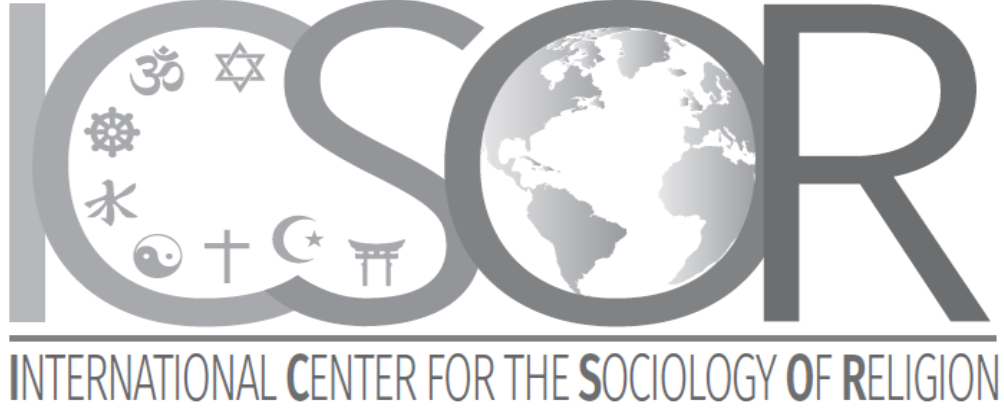 BANDO 2017 DELLA SCUOLA DI ALTA FORMAZIONE IN SOCIOLOGIA DELLA RELIGIONE (SAFSOR)Art. 1	PremessaIl presente bando contiene le disposizioni che regolano le ammissioni alla SCUOLA DI ALTA FORMAZIONE IN SOCIOLOGIA DELLA RELIGIONE (SAFSOR).La Scuola prevede la presentazione di domanda di ammissione. L’ammissione definitiva è subordinata ai controlli sulle autocertificazioni relative ai titoli di accesso e alle eventuali carriere universitarie. Art. 2	Titoli di accesso e numero di ammessiLa Scuola è rivolta a laureati e professionisti in possesso di un titolo universitario appartenente ad una qualsiasi classe di laurea specialistica/magistrale o di una laurea di vecchio ordinamento almeno quadriennale nell’ambito delle discipline di scienze sociali.Il numero massimo degli ammessi alla Scuola è di 15, aumentabile sino a 20.Possono essere ammessi alla Scuola anche uditori. Art. 3	Presentazione domanda di ammissioneLa domanda di ammissione dovrà essere presentata o fatta pervenire entro e non oltre il 30 aprile 2017 al seguente indirizzo:Presidente dell’ICSORViale delle Milizie 108 – 00192 Romatel. + 39 3475160442e-mail: rciprian@uniroma3.itAlla domanda di ammissione dovranno essere allegati i seguenti documenti:1.	dichiarazione sostitutiva di atto di notorietà attestante l’università presso la quale si è conseguita la laurea con l’indicazione della data e del voto;2.	curriculum degli studi, delle attività professionali e di ricerca;3.	elenco delle pubblicazioni;4.	autocertificazione di conoscenza della lingua italiana (per gli stranieri) e di almeno un’altra lingua dell’Unione Europea (per gli italiani).Saranno considerate prodotte in tempo utile le domande di ammissione consegnate o pervenute all’indirizzo di cui all’art.3 entro il termine indicato.Le domande presentate con documentazione carente o irregolare e quelle pervenute oltre il termine sopraindicato non saranno ammesse alla selezione.Pena nullità, alla domanda dovrà essere allegato il seguente documento:-  fotocopia di un documento di riconoscimento in corso di validità (Carta d’identità e altro documento equipollente ai sensi del DPR N. 445/2000: passaporto, patente di guida, patente nautica, libretto di pensione, patentino di abilitazione alla conduzione di impianti termici, porto d’armi, tessere di riconoscimento purché munite di fotografia e di timbro o di altra segnatura equivalente, rilasciate da un’amministrazione dello Stato).Art. 5	Ammissione studenti con titolo esteroI possessori di un titolo accademico rilasciato da Università straniera saranno valutati sulla base della Dichiarazione di Valore rilasciata dalle competenti rappresentanze diplomatiche o consolari italiane del paese in cui è stato conseguito il titolo. La dichiarazione di valore è indispensabile a valutare se il titolo posseduto dal candidato è idoneo all’ammissione.Gli stranieri dovranno presentare dichiarazione di valore in loco del titolo conseguito, fotocopia autenticata degli studi compiuti e traduzione legalizzata dell’intera documentazione detta. Gli stranieri provenienti da paesi afferenti all’Unione Europea, ovunque residenti, ovvero gli stranieri provenienti da paesi non afferenti all’Unione Europea e soggiornanti legalmente in Italia sono tenuti, invece, a presentare con le stesse modalità su indicate  - entro i termini stabiliti - domanda di partecipazione, unitamente alla medesima documentazione richiesta per i non soggiornanti.Art. 5	Periodo delle AttivitàLe attività della SCUOLA DI ALTA FORMAZIONE IN SOCIOLOGIA DELLA RELIGIONE (SAFSOR) si svolgeranno dal 27 al 30 dicembre 2017 presso la sede dell’ICSOR a Roma, in viale delle Milizie 108, scala A, interno 1.Art. 6	Lingue delle AttivitàLe attività della SCUOLA DI ALTA FORMAZIONE IN SOCIOLOGIA DELLA RELIGIONE (SAFSOR) si svolgeranno nelle seguenti lingue: francese, inglese, italiano, portoghese, spagnolo.Art. 7	AttestatoAl termine della Scuola verrà rilasciato un Attestato di Partecipazione.Art. 8	CostiI costi di viaggio, vitto ed alloggio sono a carico dei partecipanti.